	BULLETIN OFFICIEL DE LA COTEBOURSE DES VALEURS MOBILIÈRES DE L’AFRIQUE CENTRALE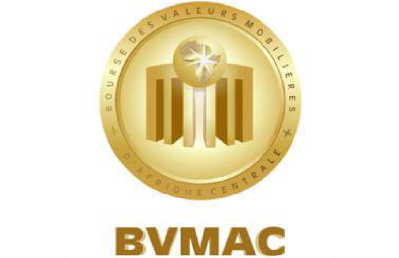 Société Anonyme avec Conseil d'Administrationau capital social de 6 842 900 000 FCFAImmeuble de la Bourse, B.P. 442 Douala, CamerounTel. (237) 233 43 85 83 – Fax. (237) 233 43 85 85SÉANCE DU 7 SEPTEMBRE 2022Bulletin n°1711COTE DE LA BOURSELa Bourse des Valeurs Mobilières de l’Afrique Centrale a terminé sa séance de cotation du 7 septembre 2022.La cotation se tient trois fois par semaine pour l’ensemble des valeurs inscrites à la cote de la BVMAC, à savoir tous les lundis, les mercredis et les vendredis.Les transactions de ce jour ont induit une augmentation des cours SAFACAM et de SOCAPALM, respectivement de 100,00 FCFA et de 700,00 FCFA par rapport à leurs cours de clôture de la précédente séance. Par ailleurs, les autres actions cotées n’ayant enregistré aucune transaction, elles clôturent la séance comme ci-après :Sur le marché obligataire, les titres cotés au pied de coupon clôturent la séance comme suit :CAPITALISATION BOURSIERE ET ENCOURS DES TITRES DE DETTELe compartiment des actions montre une légère hausse et la capitalisation boursière passe de 44 173 245 500 FCFA à 44 749 041 500 FCFA. Sur le compartiment des Obligations, l’encours des dettes obligataires cotées au 7 septembre 2022 se situe à 762 591 629 763 FCFA. Au 7 septembre 2022, la contribution du marché financier au financement des économies de la CEMAC progresse, passant de 1,435% à 1,437% du PIB régional CEMAC à fin 2021, en tenant compte uniquement de l’encours des dettes augmenté de la capitalisation du flottant.SOMMAIRE DU MARCHÉPHYSIONOMIE DE MARCHÉ          MARCHE DES ACTIONSEn termes de physionomie de marché, 154 actions ont fait l’objet de transactions soit 54 titres SAFACAM pour un montant d’un million cent quatre-vingt-huit mille (1 188 000) francs CFA et 100 titres SOCAPALM pour un montant de trois millions sept cent mille (3 700 000) francs CFA. MARCHÉ DES OBLIGATIONSDans ce compartiment, aucune obligation n’a été échangée. Toutefois plusieurs obligations sont offertes à la vente notamment 3 967 titres « EOSAF 19/22 » à 3 333, 33 F CFA, 937 891 titres « EOBDE 20/27 » à 10 000 F CFA, 20 titres « AFC02-21/25 » à 8 571,429 F CFA et 35 000 titres à 10 000 F FCA.AVISAVIS N°022/2022/BVMAC/DG--------------------------------AMORTISSEMENT DU PRINCIPAL ET PAIEMENT DES INTERETS « ALIOS 5,75% BRUT 2018-2023 » ---------------------------------La Bourse des Valeurs Mobilières de l’Afrique Centrale porte à la connaissance du public et des intervenants du marché, que la société Alios Finance Cameroun, émetteur de la valeur « ALIOS 5,75% Brut 2018-2023 », procèdera le 19 septembre 2022, au remboursement du capital à hauteur de FCFA 444 444 444 (quatre cent quarante-quatre millions quatre cent quarante-quatre mille quatre cent quarante-quatre) et à la mise en paiement des intérêts pour un montant de FCFA 38 333 333 (trente-huit millions trois cent trente-trois mille trois cent trente -trois).Le coupon brut à percevoir par obligation s’élève à F CFA 603,48 (soit 555,56 F CFA au titre de l’amortissement du principal et 47,92 F CFA pour les intérêts). Les opérations d’encaissement débuteront le 20 septembre 2022 auprès des guichets des Sociétés de Bourse.Pour toute information complémentaire, veuillez contacter la Bourse des Valeurs Mobilières de l’Afrique Centrale à son siège social ou à l’adresse e-mail : bvmac@bvmac.cm.Bulletin n°1711          Fait à Douala, le 7 septembre 2022Le Directeur Général,            Louis BANGA NTOLOÉmetteurs à la CoteNom court de la valeurCode ISINCours de clôture du jour (en F CFA)VariationSociété des Eaux Minérales du CamerounSEMCCM000001000947 000ÜSociété Africaine Forestière et Agricole du CamerounSAFACAMCM000001001722 000 Société Camerounaise de PalmeraiesSOCAPALMCM000001002537 000 Société d’Investissement pour l’Agriculture Tropicale du GabonSIAT GABONGA000001003328 500 ÜLa Régionale d'Épargne et de Crédit SALA RÉGIONALECM000001004142 500 ÜNom du titreNom court de la valeurCode ISINCours de clôture du jourCours de clôture du jourNom du titreNom court de la valeurCode ISINEn %En F CFAECMR 5,6% net 2018-2023 ECMR.05-18/23CM000002010799,204 960,00ALIOS 01 5,75% 2018-2023 ALIOS .01-18/23CM0000020115100,003 333,33EOG 6,5% net 2017-2022EOG.04-17/22GA0000020180100,002 500,00EOG 6,25% net 2019-2024EOG.05 19/24GA000002020699,007 425,00EOSAF 6% 2019-2022EOSAF 19/22CM0000020214100,003 333,33BDEAC 5,45% NET 2020-2027 EOBDE 20/27CG000002022099,999 999,00EOCG 6,25% net 2021-2026 EOCG2-21/26CG000002023895,009 500,00EOG 6% net 2021-2026EOG.06-21/26GA0000020248100,0010 000,00ALIOS 02 5,40% Brut 2021-2025AFC02-21/25CM0000020255100,008 571,42EOBDE 5,6% net 2021-2028EOBD2-21/28CG0000020261100,0010 000,00Nom de la ValeurQuantité d’actions Quantité d’actions Cours Capitalisation boursière (en FCFA)Capitalisation boursière (en FCFA) FlottanteCapitalisation boursière (en FCFA) FlottanteCapitalisation boursière (en FCFA) FlottanteVariation du flottant en % Nombre total y compris le noyau durFlottant coté à la BVMACClôture07/09/22GlobaleGlobale05/09/202207/09/2022SEMC192 47338 36747 0009 046 231 0009 046 231 0001 803 249 0001 803 249 0000,000SAFACAM1 242 000248 40022 00027 324 000 00027 324 000 0005 439 960 0005 464 800 0000,457SOCAPALM4 575 789787 08037 000169 304 193 000169 304 193 00028 571 004 00029 121 960 0001,928SIAT GABON7 400 000201 39528 500210 900 000 000210 900 000 0005 739 757 5005 739 757 5000,000LA RÉGIONALE865 63061 63042 50036 789 275 00036 789 275 0002 619 275 0002 619 275 0000,000TOTAL453 363 699 000453 363 699 00044 173 245 50044 749 041 5001,303Nom de la ValeurMontant levéDate de la précédente échéanceEncours au 7 septembre 2022Date théorique de la prochaine échéance  « ECMR5 5,6 net 2018-2023 »200 000 000 00015/11/2021100 000 000 00015/11/2022« ALIOS01 5,75% brut 2018-2023 »8 000 000 00019/06/20222 666 666 66719/09/2022« EOGA4 6,5% net 2017-2022 »131 387 530 00004/12/202132 846 882 50004/12/2022« EOGA5 6,25% net 2019-2024 »126 341 350 00004/10/202194 756 012 50004/10/2022« EOSAF 6% brut 2019-2022 »2 000 000 00031/12/2021666 666 66731/12/2022« EOBDE 5,45% net 2020-2027 »106 791 920 00031/12/2021106 791 920 00031/12/2022« EOCG2 6,25% net 2021-2026 »113 230 000 00022/03/2022113 230 000 00022/03/2023« EOGA6 6% net 2021-2026 »188 827 750 00004/06/2022188 827 750 00004/06/2023« ALIOS 02 5,40% brut 2021-2025 »8 542 500 00010/0820227 932 321 42910/11/2022« EOBDE 5,6% net 2021-2028 »114 873 410 00008/12/2021114 873 410 00008/12/2022TOTALTOTALTOTAL762 591 629 763ÉlémentsVolume transigéValeur transigéeFCFANombre de TransactionsNombre d’émetteurs inscrits à la CoteTitresVolume transigéValeur transigéeFCFANombre de TransactionsNombre d’émetteurs inscrits à la CoteACTIONS1544 888 00025OBLIGATIONS00010N° CodeNominalDernier dividendeDernier dividendeFixing valeursCours de référenceClôture 07/09/22Volume demandéVolume offertVolumeTransigé   Variation%Statut    Marché100010 00008/06/16 720SEMC47 00047 00004100,000NC10015 00029/07/221 776,44SAFACAM21 90022 000481175540,457PEq100210 00025/07/223 026SOCAPALM36 30037 0001 1291001001,928PEq100310 000--SIAT GABON28 50028 5000000,000NC100410 000--LA RÉGIONALE42 50042 5001253200,000NCN° CodeNomNominalau 12/09/22Cours de référence%Clôture07/09/22%CouponCouru  règlement / livraison 12/09/22VolumedemandéVolume offertVolumetransigéVariation    %StatutMarché2010ECMR.05-18/235 00099,2099,20230,90000   0,000NC2011ALIOS .01-18/233 333,333100,00100,0044,630000,000NC2018EOG.04-17/222 500100,00100,00125,550000,000NC2020EOG.05 19/247 50099,0099,00440,500000,000NC2021EOSAF 19/223 333,333100,00100,00139,7303 96700,000NC2022EOBDE 20/2710 00099,9999,99380,750937 89100,000NC2023EOCG2-21/2610 000 95,0095,00297,950000,000NC2024EOG.06-21/2610 000100,00100,00164,380000,000NC2025AFC02-21/258 571,429100,00100,0041,8502000,000NC2026EOBD2-21/2810 000100,00100,00426,52035 00000,000NC